Pre-Participation Medical Paperwork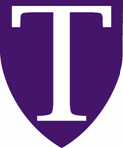 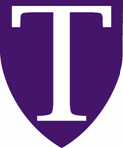 Trinity Washington University Athletic DepartmentWelcome Tigers,On behalf of the Trinity Washington University Athletic Department, I would like to inform you that we are excited to welcome you back to sports for the 2021-2022 academic year. As you can expect, things will be different as a result of COVID-19. However, all personnel in athletics have worked hard to ensure your health and wellness will continue to be at the forefront.As part of the athletic department, and under the direction of the team physician Dr. Murtaugh, the athletic training staff provides high quality medical care for all student-athletes. Athletic trainers are allied health professionals recognized by the American Medical Association. The Athletic Trainer is responsible for the prevention, evaluation, management, rehabilitation and treatment of injuries/illnesses that may occur during participation in athletic endeavors. The prevention of these injuries/illnesses, where possible, is of utmost concern. The athletic training staff works in conjunction with team physicians at Washington Hospital Center, the  Student Health Center staff, surrounding medical facilities, Trinity Washington University Athletic Department staff and the student-athletes to carry out these tasks.Within in this packet you will find a letter regarding primary and secondary insurance, pre-participation medical paperwork and an information sheet containing demographics, emergency contact information and primary insurance information. A concussion fact sheet and sickle cell fact sheet are attached as well.As an integral part of our preventative efforts, we ask that you read and complete the paperwork found in this packet. After completion of the entire packet, please mail the forms to the address below. This information should be received by August 9, 2021 in anticipation of Fall 2021 sports. Student athletes are not permitted to participate until the completed packet is received. We ask that you also read and review our policies found on the Athletics web page (http://athletics.trinitydc.edu/.com), and acknowledge that you have read them on the Authorization form.It is important you adhere to these deadlines to ensure the Athletic Trainer and Team Physician can review your preparticipation paperwork without delaying your start to participating within athletics. If you have a noteworthy (surgeries, hospitalizations, diagnostics tests) medical history, please make sure to send the associated documentation along with your pre-participation paperwork.Medical Forms Check-list:______ Covid Questionnaire (All Must Fill Out This Form)______ Pre-participation Physical Exam (STAMPED) &Signed by your Physician (All must renew annually) - no pictures, PDF or hardcopy______ Sports Medicine Services, Consent to Treat, Assumption of Risk & Health Disclosure (New and Incoming only) ______ ADHD Medical Exceptions Notifications Form (New and Incoming only)______ Personal Data-Emergency Contact Form (All must renew annually)______ Concussion Reporting Agreement Form (All must renew annually)______ Sickle Cell Waiver/Results (New and Incoming only)______ Photocopy (front and back) of their current Insurance and/or Prescription Medication Card(s) (All must renew annually)We look forward to working with you and hope that your year is injury free. If you have questions you may contact us anytime.Sincerely,Trinity Washington Sports Medicine Department						(202) 884-9092ClevelandS@trinitydc.edu